Boxes of Gold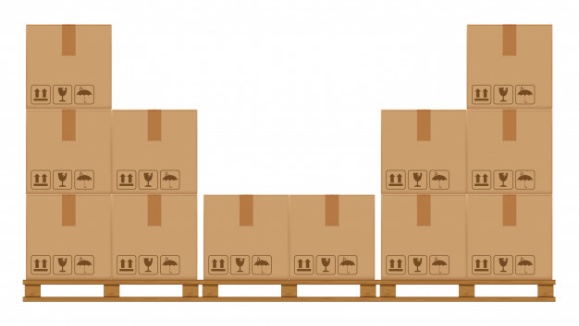 Word List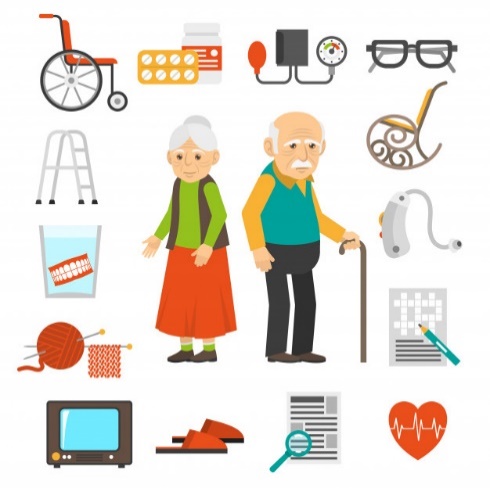 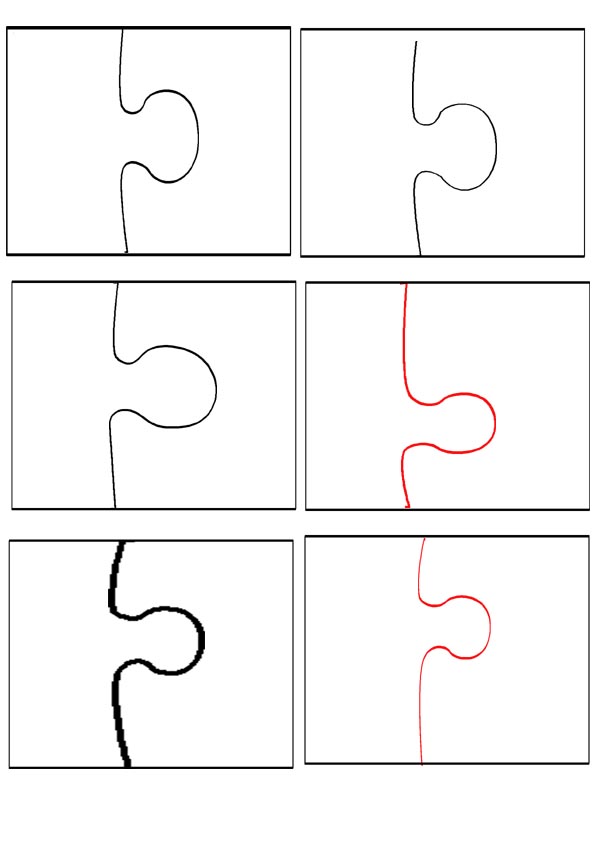 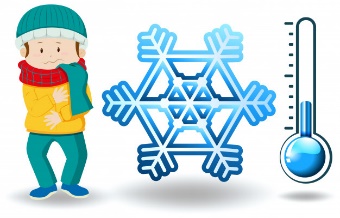 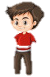 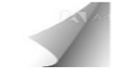 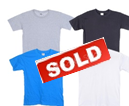 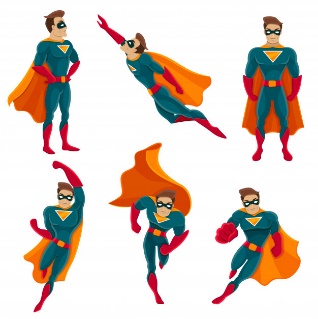 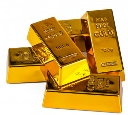 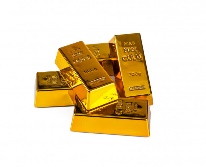 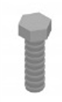 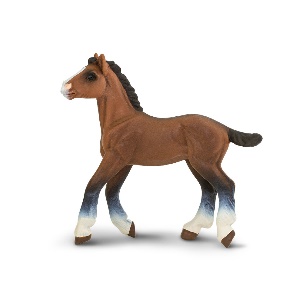 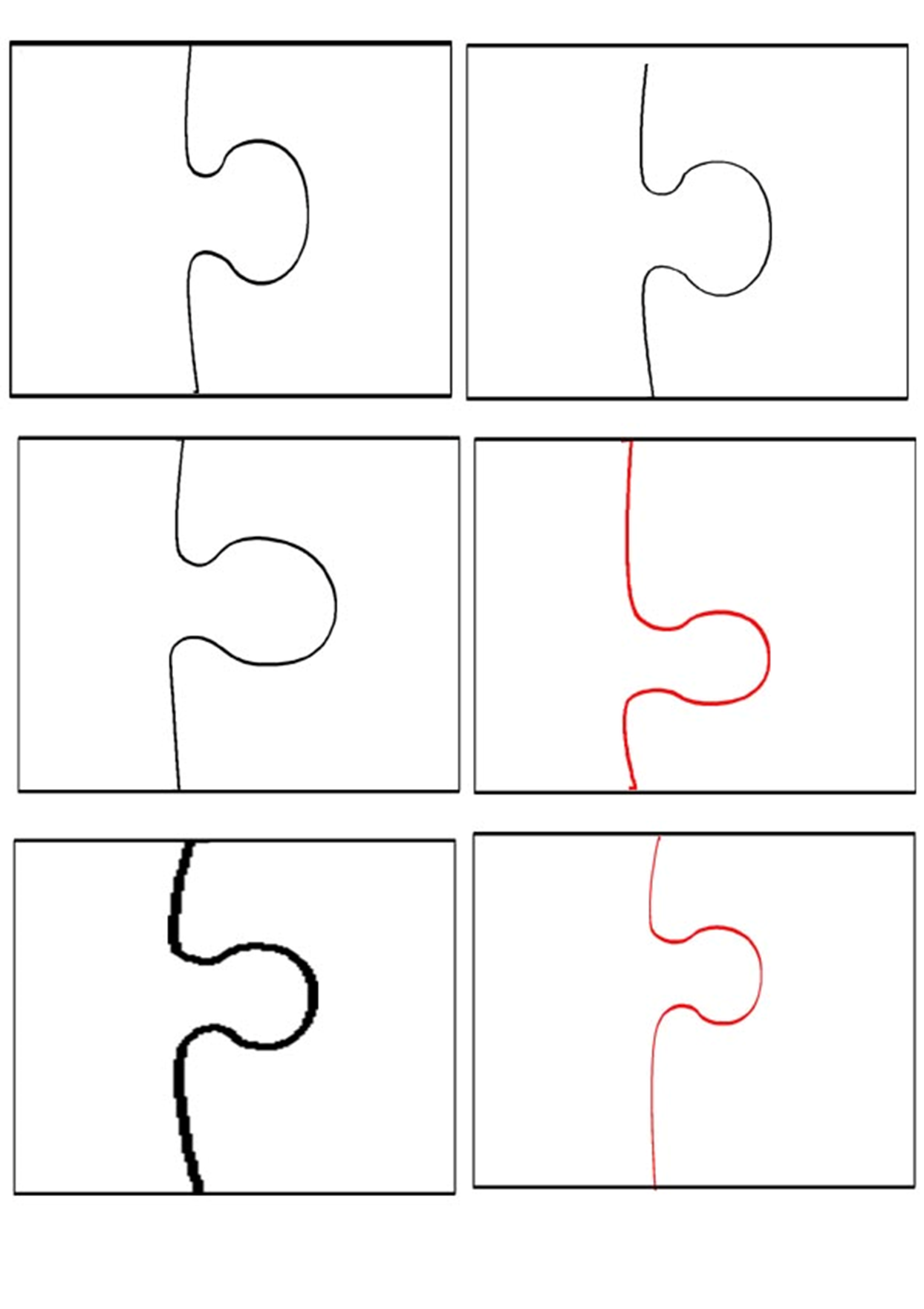 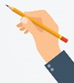 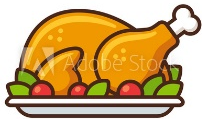 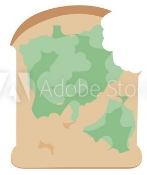 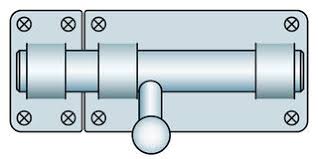 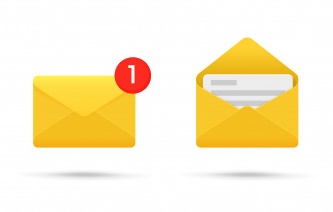 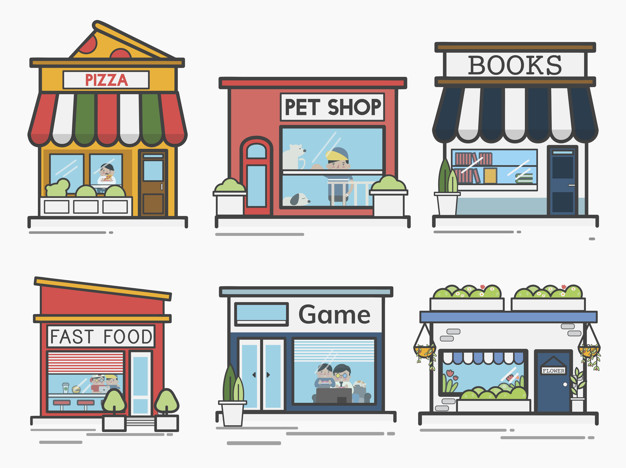 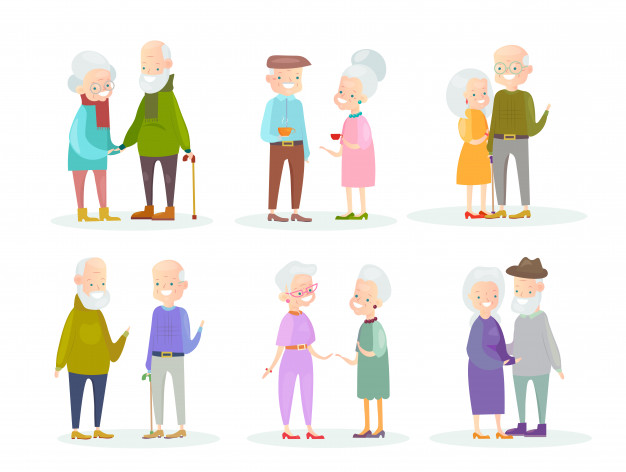 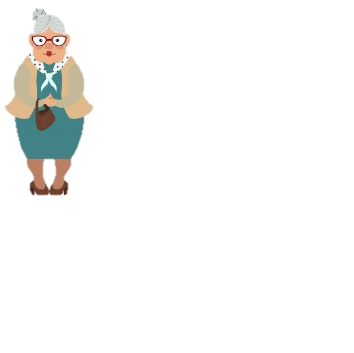 Kind Rose and old Jim sold boxes 
of gold in their store.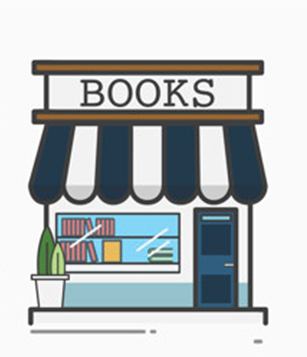 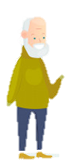 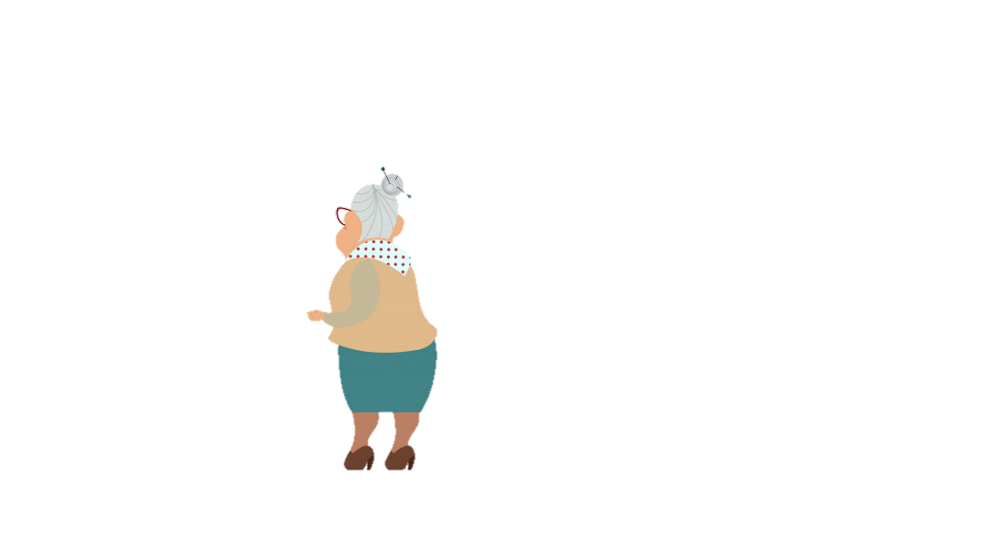 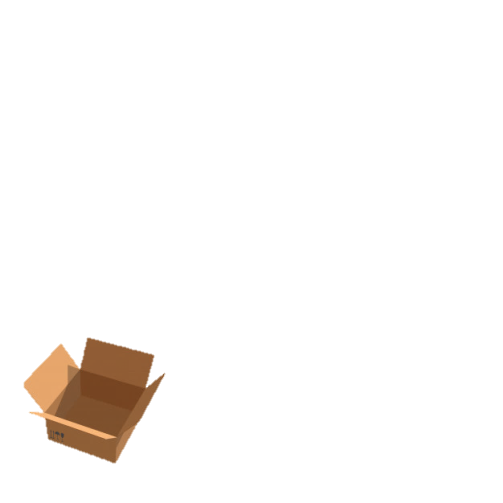 Rose said, "Hold these boxes, fold them and put them there.”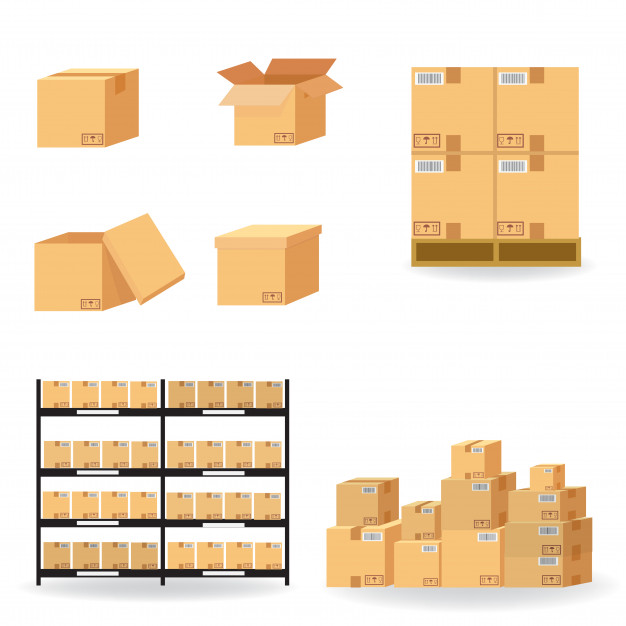 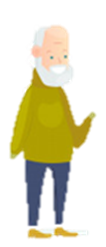 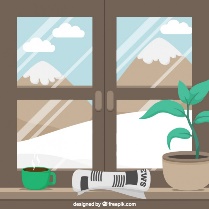 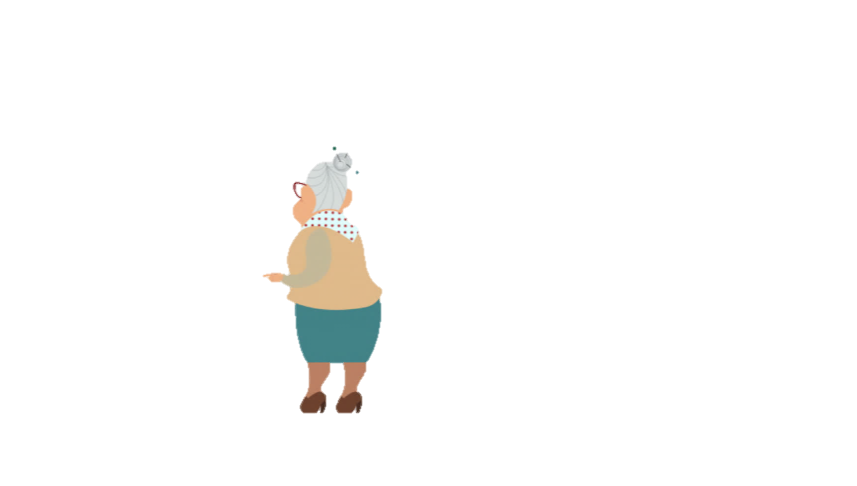 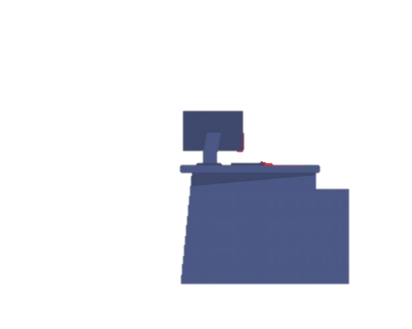 Jim said, "Today it is not a mild day, it is a cold day. People will come to find the store in the morning."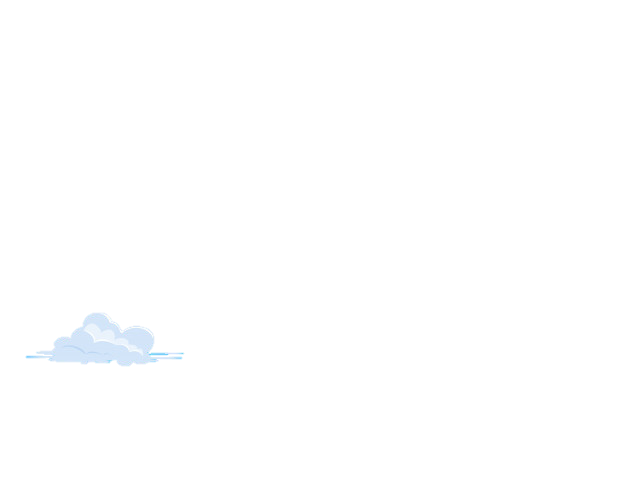 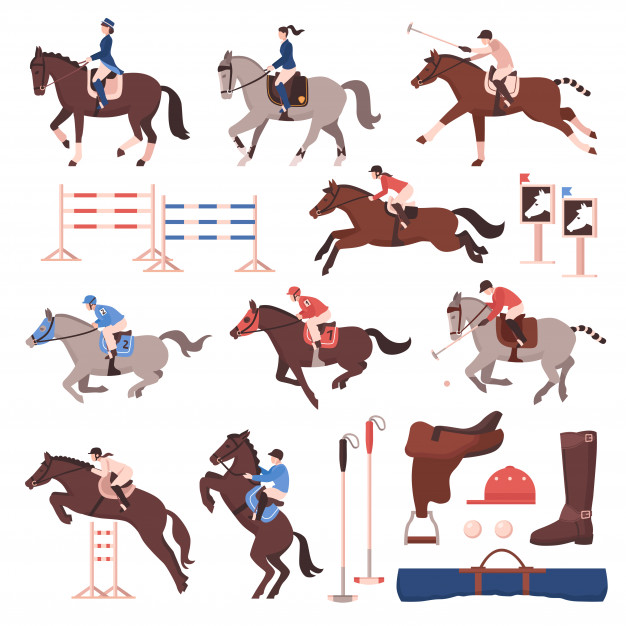 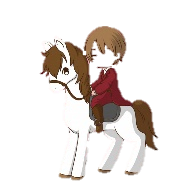 Two women and a wild child  rode on colts 
to the store to buy most of the boxes of gold. They said "Give us ten boxes of gold."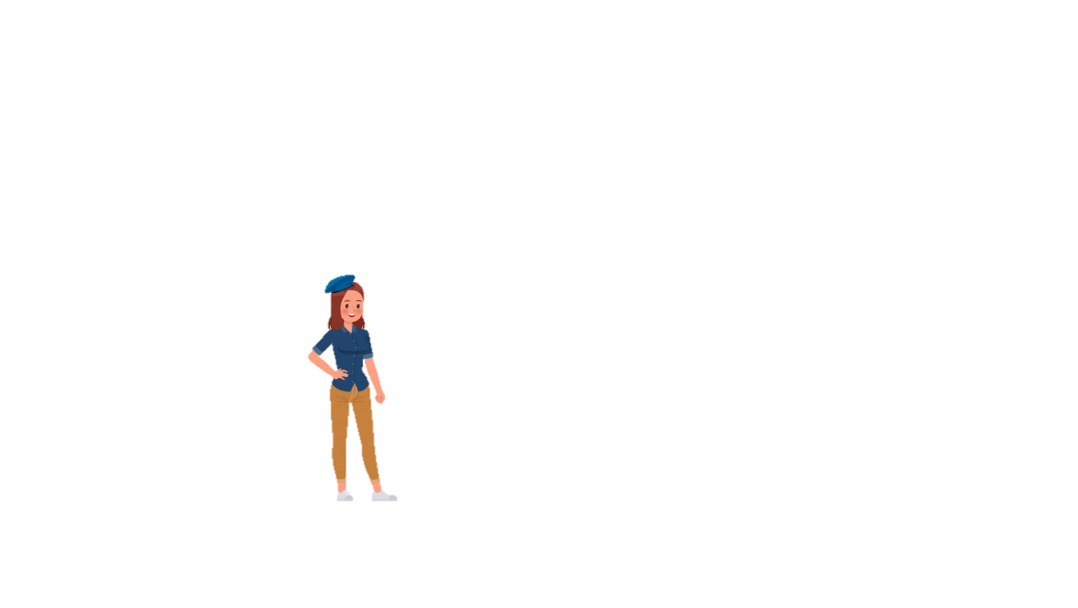 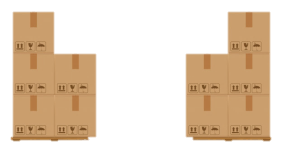 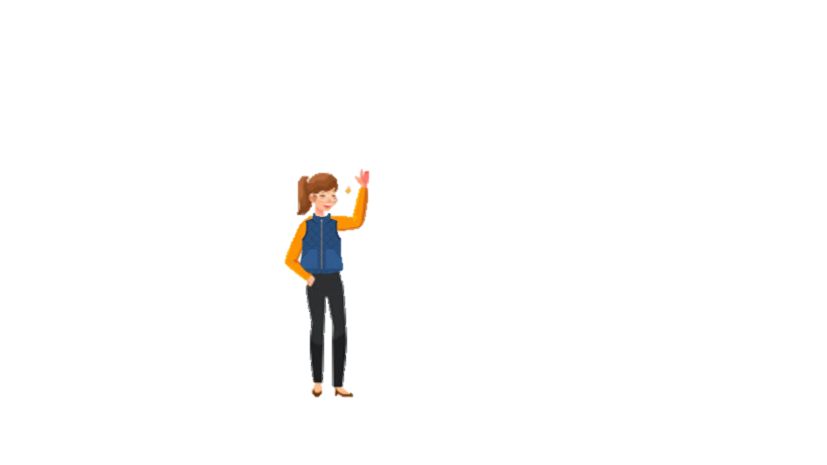 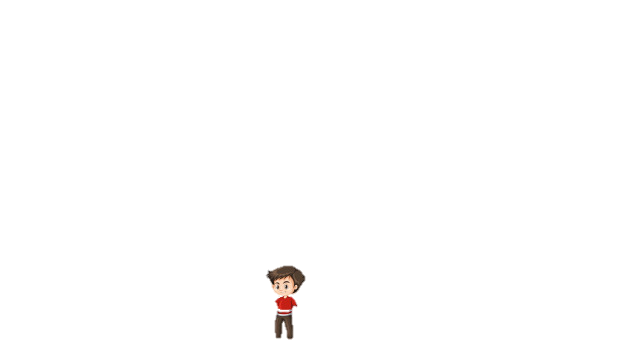 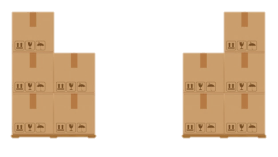 The women paid and took their gold, then said, "Thanks, we will bolt the door." They left the store.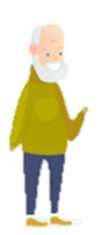 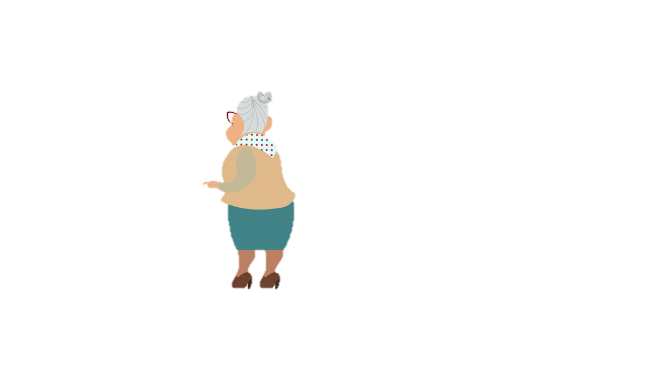 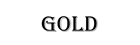 Rose said to Jim "we have sold most of our gold. We can close our store."1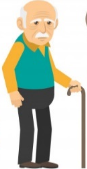 old2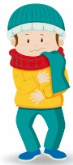 cold3sold4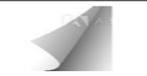 fold5gold6mold7hold8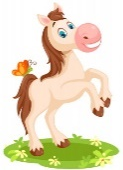 colt9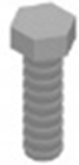 bolt10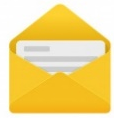 post11roast12child